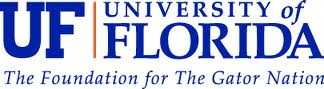 Date of Application:       	 	                RETURN COMPLETED APPLICATION WITH ENCLOSURES BY MAIL OR EMAIL TO:Lilas NassourUniversity of Florida Department of SurgerySurgery Education OfficeUniversity of Florida College of MedicinePO Box 100287Gainesville, FL 32610-0287Email: Lilas.Nassour@surgery.ufl.eduFax: (352) 265-3292     For questions - Phone: (352) 265-0916Personal DataPersonal DataPersonal DataPersonal DataPersonal DataPersonal DataPersonal DataPersonal DataPersonal DataPersonal DataPersonal DataName:  LastName:  LastFirst                                                     MiddleFirst                                                     MiddleFirst                                                     MiddleFirst                                                     MiddleFirst                                                     MiddleFirst                                                     MiddleFirst                                                     MiddleFirst                                                     MiddleFirst                                                     MiddleMailing Address: Number and StreetMailing Address: Number and StreetCity, State & Zip CodeCity, State & Zip CodeCity, State & Zip CodeCity, State & Zip CodeCity, State & Zip CodeCity, State & Zip CodeCity, State & Zip CodeCity, State & Zip CodeCity, State & Zip CodeHome PhoneHome PhoneDaytime PhoneDaytime PhoneDaytime PhoneDaytime PhoneDaytime PhoneDaytime PhoneDaytime PhoneDaytime PhoneDaytime PhoneEmail AddressEmail AddressEmail AddressEmail AddressEmail AddressCell PhoneCell PhoneCell PhoneCell PhoneCell PhoneCell PhonePermanent Address (if different)Permanent Address (if different)Permanent Address (if different)Permanent Address (if different)Permanent Address (if different)Permanent Phone (if different)Permanent Phone (if different)Permanent Phone (if different)Permanent Phone (if different)Permanent Phone (if different)Permanent Phone (if different)Date of BirthDate of BirthDate of BirthDate of BirthDate of Birth  Male  Male  Male  Female  Female  FemaleEducationEducationEducationEducationEducationEducationEducationEducationEducationEducationEducationInstitution:  Include full name, location and any honorsInstitution:  Include full name, location and any honorsInstitution:  Include full name, location and any honorsDates AttendedDates AttendedDates AttendedDates AttendedDegree ConferredDegree ConferredDegree ConferredDegree ConferredInstitution:  Include full name, location and any honorsInstitution:  Include full name, location and any honorsInstitution:  Include full name, location and any honorsFromMo/YrToMo/YrToMo/YrToMo/YrTypeTypeDateMo/YrDateMo/YrUndergraduateUndergraduateUndergraduatePhysician Assistant ProgramPhysician Assistant ProgramPhysician Assistant ProgramGraduate work (doctoral or master)Graduate work (doctoral or master)Graduate work (doctoral or master)Graduate work (doctoral or master)Graduate work (doctoral or master)Graduate work (doctoral or master)Other Clinical/Work Experience:  List chronologically your activities, if any, from the time of graduation from PA school to the present. Other Clinical/Work Experience:  List chronologically your activities, if any, from the time of graduation from PA school to the present. Other Clinical/Work Experience:  List chronologically your activities, if any, from the time of graduation from PA school to the present. Other Clinical/Work Experience:  List chronologically your activities, if any, from the time of graduation from PA school to the present. Other Clinical/Work Experience:  List chronologically your activities, if any, from the time of graduation from PA school to the present. Other Clinical/Work Experience:  List chronologically your activities, if any, from the time of graduation from PA school to the present. Other Clinical/Work Experience:  List chronologically your activities, if any, from the time of graduation from PA school to the present. Other Clinical/Work Experience:  List chronologically your activities, if any, from the time of graduation from PA school to the present. Other Clinical/Work Experience:  List chronologically your activities, if any, from the time of graduation from PA school to the present. Other Clinical/Work Experience:  List chronologically your activities, if any, from the time of graduation from PA school to the present. Other Clinical/Work Experience:  List chronologically your activities, if any, from the time of graduation from PA school to the present. TypeLocationLocationLocationLocationLocationDatesDatesDatesDatesDatesTypeLocationLocationLocationLocationLocationDatesDatesDatesDatesDatesTypeLocationLocationLocationLocationLocationDatesDatesDatesDatesDatesCurriculum Vitae Curriculum Vitae Curriculum Vitae Curriculum Vitae Curriculum Vitae Curriculum Vitae Curriculum Vitae Curriculum Vitae Curriculum Vitae Curriculum Vitae Curriculum Vitae Please attach a current curriculum vitae with your fellowship application.Please attach a current curriculum vitae with your fellowship application.Please attach a current curriculum vitae with your fellowship application.Please attach a current curriculum vitae with your fellowship application.Please attach a current curriculum vitae with your fellowship application.Please attach a current curriculum vitae with your fellowship application.Please attach a current curriculum vitae with your fellowship application.Please attach a current curriculum vitae with your fellowship application.Please attach a current curriculum vitae with your fellowship application.Please attach a current curriculum vitae with your fellowship application.Please attach a current curriculum vitae with your fellowship application.Photograph Photograph Photograph Photograph Photograph Photograph Photograph Photograph Photograph Photograph Photograph Please attach passport size photograph with your application.Please attach passport size photograph with your application.Please attach passport size photograph with your application.Please attach passport size photograph with your application.Please attach passport size photograph with your application.Please attach passport size photograph with your application.Please attach passport size photograph with your application.Please attach passport size photograph with your application.Please attach passport size photograph with your application.Please attach passport size photograph with your application.Please attach passport size photograph with your application.Licenses or CertificationLicenses or CertificationLicenses or CertificationLicenses or CertificationLicenses or CertificationLicenses or CertificationLicenses or CertificationLicenses or CertificationLicenses or CertificationLicenses or CertificationLicenses or CertificationDo you hold a current PA certification?	 Yes      No   If so, list  expiration date here       Any other clinical licenses or certifications:  List here      Do you hold a current PA certification?	 Yes      No   If so, list  expiration date here       Any other clinical licenses or certifications:  List here      Do you hold a current PA certification?	 Yes      No   If so, list  expiration date here       Any other clinical licenses or certifications:  List here      Do you hold a current PA certification?	 Yes      No   If so, list  expiration date here       Any other clinical licenses or certifications:  List here      Do you hold a current PA certification?	 Yes      No   If so, list  expiration date here       Any other clinical licenses or certifications:  List here      Do you hold a current PA certification?	 Yes      No   If so, list  expiration date here       Any other clinical licenses or certifications:  List here      Do you hold a current PA certification?	 Yes      No   If so, list  expiration date here       Any other clinical licenses or certifications:  List here      Do you hold a current PA certification?	 Yes      No   If so, list  expiration date here       Any other clinical licenses or certifications:  List here      Do you hold a current PA certification?	 Yes      No   If so, list  expiration date here       Any other clinical licenses or certifications:  List here      Do you hold a current PA certification?	 Yes      No   If so, list  expiration date here       Any other clinical licenses or certifications:  List here      Do you hold a current PA certification?	 Yes      No   If so, list  expiration date here       Any other clinical licenses or certifications:  List here      Letters of Recommendation Requested At least three (3) letters of recommendation from faculty members/preceptors from your training program.  One of these letters must be from the current or previous department head or training program director. List below the names and mailing addresses of your letter writers.  Please ask your letter writers to send their letter to the address or the email on the last page.Letters of Recommendation Requested At least three (3) letters of recommendation from faculty members/preceptors from your training program.  One of these letters must be from the current or previous department head or training program director. List below the names and mailing addresses of your letter writers.  Please ask your letter writers to send their letter to the address or the email on the last page.Letters of Recommendation Requested At least three (3) letters of recommendation from faculty members/preceptors from your training program.  One of these letters must be from the current or previous department head or training program director. List below the names and mailing addresses of your letter writers.  Please ask your letter writers to send their letter to the address or the email on the last page.Letters of Recommendation Requested At least three (3) letters of recommendation from faculty members/preceptors from your training program.  One of these letters must be from the current or previous department head or training program director. List below the names and mailing addresses of your letter writers.  Please ask your letter writers to send their letter to the address or the email on the last page.Letters of Recommendation Requested At least three (3) letters of recommendation from faculty members/preceptors from your training program.  One of these letters must be from the current or previous department head or training program director. List below the names and mailing addresses of your letter writers.  Please ask your letter writers to send their letter to the address or the email on the last page.Letters of Recommendation Requested At least three (3) letters of recommendation from faculty members/preceptors from your training program.  One of these letters must be from the current or previous department head or training program director. List below the names and mailing addresses of your letter writers.  Please ask your letter writers to send their letter to the address or the email on the last page.Letters of Recommendation Requested At least three (3) letters of recommendation from faculty members/preceptors from your training program.  One of these letters must be from the current or previous department head or training program director. List below the names and mailing addresses of your letter writers.  Please ask your letter writers to send their letter to the address or the email on the last page.Letters of Recommendation Requested At least three (3) letters of recommendation from faculty members/preceptors from your training program.  One of these letters must be from the current or previous department head or training program director. List below the names and mailing addresses of your letter writers.  Please ask your letter writers to send their letter to the address or the email on the last page.Letters of Recommendation Requested At least three (3) letters of recommendation from faculty members/preceptors from your training program.  One of these letters must be from the current or previous department head or training program director. List below the names and mailing addresses of your letter writers.  Please ask your letter writers to send their letter to the address or the email on the last page.Letters of Recommendation Requested At least three (3) letters of recommendation from faculty members/preceptors from your training program.  One of these letters must be from the current or previous department head or training program director. List below the names and mailing addresses of your letter writers.  Please ask your letter writers to send their letter to the address or the email on the last page.Letters of Recommendation Requested At least three (3) letters of recommendation from faculty members/preceptors from your training program.  One of these letters must be from the current or previous department head or training program director. List below the names and mailing addresses of your letter writers.  Please ask your letter writers to send their letter to the address or the email on the last page.1.	     	1.	     	1.	     	1.	     	1.	     	1.	     	1.	     	1.	     	1.	     	1.	     	1.	     	2.	     	2.	     	2.	     	2.	     	2.	     	2.	     	2.	     	2.	     	2.	     	2.	     	2.	     	3.	     	3.	     	3.	     	3.	     	3.	     	3.	     	3.	     	3.	     	3.	     	3.	     	3.	     	Have you ever been convicted of a felony?    Yes      No	If yes, please explain on a separate sheet of paper.Will you require a VISA?    Yes      No	Have you ever been convicted of a felony?    Yes      No	If yes, please explain on a separate sheet of paper.Will you require a VISA?    Yes      No	Have you ever been convicted of a felony?    Yes      No	If yes, please explain on a separate sheet of paper.Will you require a VISA?    Yes      No	Have you ever been convicted of a felony?    Yes      No	If yes, please explain on a separate sheet of paper.Will you require a VISA?    Yes      No	Have you ever been convicted of a felony?    Yes      No	If yes, please explain on a separate sheet of paper.Will you require a VISA?    Yes      No	Have you ever been convicted of a felony?    Yes      No	If yes, please explain on a separate sheet of paper.Will you require a VISA?    Yes      No	Have you ever been convicted of a felony?    Yes      No	If yes, please explain on a separate sheet of paper.Will you require a VISA?    Yes      No	Have you ever been convicted of a felony?    Yes      No	If yes, please explain on a separate sheet of paper.Will you require a VISA?    Yes      No	Have you ever been convicted of a felony?    Yes      No	If yes, please explain on a separate sheet of paper.Will you require a VISA?    Yes      No	Have you ever been convicted of a felony?    Yes      No	If yes, please explain on a separate sheet of paper.Will you require a VISA?    Yes      No	Please sign your name and date below if you agree with the following statement:The information I have given in this application is current and complete to the best of my knowledge.Signature (your name here):			                                              Date:      	Please sign your name and date below if you agree with the following statement:The information I have given in this application is current and complete to the best of my knowledge.Signature (your name here):			                                              Date:      	Please sign your name and date below if you agree with the following statement:The information I have given in this application is current and complete to the best of my knowledge.Signature (your name here):			                                              Date:      	Please sign your name and date below if you agree with the following statement:The information I have given in this application is current and complete to the best of my knowledge.Signature (your name here):			                                              Date:      	Please sign your name and date below if you agree with the following statement:The information I have given in this application is current and complete to the best of my knowledge.Signature (your name here):			                                              Date:      	Please sign your name and date below if you agree with the following statement:The information I have given in this application is current and complete to the best of my knowledge.Signature (your name here):			                                              Date:      	Please sign your name and date below if you agree with the following statement:The information I have given in this application is current and complete to the best of my knowledge.Signature (your name here):			                                              Date:      	Please sign your name and date below if you agree with the following statement:The information I have given in this application is current and complete to the best of my knowledge.Signature (your name here):			                                              Date:      	Please sign your name and date below if you agree with the following statement:The information I have given in this application is current and complete to the best of my knowledge.Signature (your name here):			                                              Date:      	Please sign your name and date below if you agree with the following statement:The information I have given in this application is current and complete to the best of my knowledge.Signature (your name here):			                                              Date:      	Enclose with this ApplicationCV Personal StatementPA School Program diploma (if applicable)PA School Program transcripts (if applicable)Copy of PA Certification (if applicable)Letter of good standing from Program Director if currently enrolled in a PA programEnclose with this ApplicationCV Personal StatementPA School Program diploma (if applicable)PA School Program transcripts (if applicable)Copy of PA Certification (if applicable)Letter of good standing from Program Director if currently enrolled in a PA programEnclose with this ApplicationCV Personal StatementPA School Program diploma (if applicable)PA School Program transcripts (if applicable)Copy of PA Certification (if applicable)Letter of good standing from Program Director if currently enrolled in a PA programEnclose with this ApplicationCV Personal StatementPA School Program diploma (if applicable)PA School Program transcripts (if applicable)Copy of PA Certification (if applicable)Letter of good standing from Program Director if currently enrolled in a PA programEnclose with this ApplicationCV Personal StatementPA School Program diploma (if applicable)PA School Program transcripts (if applicable)Copy of PA Certification (if applicable)Letter of good standing from Program Director if currently enrolled in a PA programEnclose with this ApplicationCV Personal StatementPA School Program diploma (if applicable)PA School Program transcripts (if applicable)Copy of PA Certification (if applicable)Letter of good standing from Program Director if currently enrolled in a PA programEnclose with this ApplicationCV Personal StatementPA School Program diploma (if applicable)PA School Program transcripts (if applicable)Copy of PA Certification (if applicable)Letter of good standing from Program Director if currently enrolled in a PA programEnclose with this ApplicationCV Personal StatementPA School Program diploma (if applicable)PA School Program transcripts (if applicable)Copy of PA Certification (if applicable)Letter of good standing from Program Director if currently enrolled in a PA programEnclose with this ApplicationCV Personal StatementPA School Program diploma (if applicable)PA School Program transcripts (if applicable)Copy of PA Certification (if applicable)Letter of good standing from Program Director if currently enrolled in a PA programEnclose with this ApplicationCV Personal StatementPA School Program diploma (if applicable)PA School Program transcripts (if applicable)Copy of PA Certification (if applicable)Letter of good standing from Program Director if currently enrolled in a PA programFor office use only:   Curriculum Vitae      Letters of recommendation  	 Photograph     Personal Statement    OtherFor office use only:   Curriculum Vitae      Letters of recommendation  	 Photograph     Personal Statement    OtherFor office use only:   Curriculum Vitae      Letters of recommendation  	 Photograph     Personal Statement    OtherFor office use only:   Curriculum Vitae      Letters of recommendation  	 Photograph     Personal Statement    OtherFor office use only:   Curriculum Vitae      Letters of recommendation  	 Photograph     Personal Statement    OtherFor office use only:   Curriculum Vitae      Letters of recommendation  	 Photograph     Personal Statement    OtherFor office use only:   Curriculum Vitae      Letters of recommendation  	 Photograph     Personal Statement    OtherFor office use only:   Curriculum Vitae      Letters of recommendation  	 Photograph     Personal Statement    OtherFor office use only:   Curriculum Vitae      Letters of recommendation  	 Photograph     Personal Statement    OtherFor office use only:   Curriculum Vitae      Letters of recommendation  	 Photograph     Personal Statement    Other